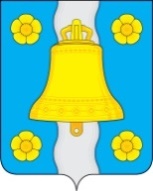 СЕЛЬСКАЯ ДУМА сельского поселения « Село Корекозево» РЕШЕНИЕс.Корекозево    27 января  2023 г.                                                                                    № 93Об утверждении ежегодных отчетов Главы сельского поселения «Село Корекозево», Главы администрации сельского поселения «Село Корекозево» о результатах их деятельности и деятельности администрации сельского поселения «Село Корекозево»  за 2022 годЗаслушав ежегодные отчеты Главы сельского поселения «Село Корекозево», Главы администрации сельского поселения «Село Корекозево» о результатах их деятельности и деятельности администрации сельского поселения «Село Корекозево»  за 2022 год, в соответствии с Федеральным законом от 06.10.2003 № 131-ФЗ «Об общих принципах организации местного самоуправления в Российской Федерации», Уставом муниципального образования сельское поселение  «Село Корекозево», Сельская Дума сельского поселенияРЕШИЛА:Утвердить ежегодные отчеты Главы сельского поселения «Село Корекозево», Главы администрации сельского поселения «Село Корекозево» о результатах их деятельности и деятельности администрации сельского поселения «Село Корекозево»  за 2022 год (отчеты прилагаются).Признать удовлетворительной работу Главы сельского поселения «Село Корекозево», Главы администрации сельского поселения «Село Корекозево» о результатах их деятельности и деятельности администрации сельского поселения «Село Корекозево»  в 2022 году.3.	Настоящее Решение вступает в силу со дня его подписания.Глава сельского поселения                                                               М.С.Бурова                                                              Приложение № 1 к Решению Сельской                     Думы  сельского поселения «Село Корекозево»                                      от «27» января 2023 № 93Отчет Главы сельского поселения«Село Корекозево»  Уважаемые депутаты и участники расширенного заседания Сельской Думы!Сегодня в соответствии со ст.25 Устава  сельского поселения я представляю отчет о работе думы за 2022 год.Сельская Дума сельского поселения является представительным органом сельского поселения, состоит из 10 депутатов, избираемых населением сельского поселения на муниципальных выборах на основе всеобщего, равного и прямого избирательного права при тайном голосовании по одномандатным округам сроком на 5 лет.Сельская Дума самостоятельно определяет свою структуру.Из числа депутатов Сельской Думы на срок её полномочий созданы две постоянные комиссии:- комиссия по бюджету, налогам и финансам (проведено - 3 заседания);-комиссия по социальным и экономическим вопросам (проведено-2      заседание);.В 2022 году Сельская Дума работала по следующим направлениям:- Совершенствование нормативно-правовой базы;- Утверждение бюджета сельского поселения и контроль за его исполнением.- Контроль за исполнением органами местного самоуправления полномочий по решению вопросов местного значения.В компетенции Сельской Думы сельского поселения находятся:1) утверждение структуры администрации сельского поселения;2) принятие решений о проведении местного референдума, муниципальных выборов;3) формирование избирательной комиссии сельского поселения;4) принятие решений, связанных с изменением границ сельского поселения, а также с преобразованием сельского поселения;5) принятие решения о привлечении жителей сельского поселения к социально значимым для сельского поселения работам.6) заслушивание ежегодных отчетов главы сельского поселения о результатах его деятельности и деятельности администрации сельского поселения, в том числе о решении вопросов, поставленных Сельской Думой сельского поселения.Основной организационной формой работы Сельской Думы является заседание. Порядок деятельности, основные правила и процедура работы Сельской Думы третьего созыва определяются регламентом Сельской Думы сельского поселения  «Село Корекозево» .В рамках нормотворческой деятельности за отчетный период проведено 5 заседаний  Сельской  Думы, рассмотрены и  приняты  решения по 22 вопросам.   Проводилась работа по приведению в соответствие с законодательством ранее принятых правовых актов, в том числе вносились изменения в различные положения, регулирующие решение вопросов местного значения, приняты новые нормативно правовые акты.Проекты нормативно-правовых актов рассматриваются на публичных слушаниях, направляются в прокуратуру Перемышльского района для проведения антикоррупционной экспертизы.Проекты и принятые нормативно правовые акты обнародуются в специально установленных местах, размещаются на официальном сайте администрации Перемышльского  муниципального района в разделе СП « Село Корекозево» и публикуются в специальном выпуске газеты «Наша жизнь».Наиболее важные нормативно правовые акты, принятые Сельской Думой сельского поселения в 2022 году:1.Об утверждении отчета об исполнении бюджета сельского поселения« Село Корекозевы» за 2021  год  ;2. О внесении изменений и дополнений  в решение Сельской  Думы сельского поселения «Село Корекозево»   «О бюджете  сельского поселения» Село Корекозево» на 2021год и плановый период 2022 и 2023 годов»  3. О внесении изменений и дополнений в Устав муниципального образования  сельское поселение « Село Корекозево»  4. О проекте бюджета сельского поселения «Село Корекозево» на 2023 год и на плановый период 2024 и 2025годов . 5. Об участии муниципального образования сельского поселения « Село Корекозево» в проекте развития общественной инфраструктуры основанных на местных инициативах.  6. Об исполнении бюджета сельского поселения « Село Корекозево» за 2021 год.Другие  24 нормативно- правовыех  акта. Разработка планов работы Сельской Думы, программ по решению вопросов местного значения ведется во взаимодействии Сельской Думы с администрацией сельского поселенияАдминистрацией сельского поселения осуществляется материально-техническое и организационное обеспечение деятельности Сельской Думы, ведется работа по делопроизводству.Депутаты Сельской Думы сотрудничают с руководителями организаций и предприятий, находящихся на территории сельского поселения, в интересах населения.Помимо основной деятельности, определенной Уставом сельского поселения, мы стараемся принимать активное участие в организации и проведении школьных, сельских и районных мероприятиях Депутаты принимают активное участие в организации и проведении субботников по уборке территории наших населенных пунктов. Состав  депутатов  сельской Думы сельского поселения считает своей главной задачей повышение активности депутатского корпуса по решению вопросов местного значения и вовлечение населения в совместную деятельность. Мы направим все усилия на осуществление поставленных задач.                                                                                               Приложение 2                                                                                                        к решению Сельской Думы                                                                                                        сельского поселения «Село Корекозево»                                                                                   от  « 27» января 2023№ 93Отчет Главы администрации сельского поселения "Село Корекозево" перед населением о работе администрации в 2022 году  и задачах на 2022 год.Уважаемые жители и гости    Цель сегодняшней встречи – подведение итогов деятельности администрации сельского поселения «Село Корекозево» за 2022 год и перспективах развития сельского поселения на 2023 год. Такие встречи проводятся ежегодно в соответствии с требованиями федерального закона от 06.10.2003 г. № 131-ФЗ «Об общих принципах организации местного самоуправления в РФ» и Уставом сельского поселения.       Основные вопросы, которые всегда затрагивались в отчетах администрации за прошедший период — это исполнение бюджета по доходам и расходам, исполнение полномочий по решению вопросов местного значения.           Главным направлением деятельности администрации в 2022 году являлось обеспечение жизнедеятельности селян, содержание социально-культурной сферы, исполнение наказов избирателей, благоустройство улиц, дорог, работа по предупреждению и ликвидации последствий чрезвычайных ситуаций, обеспечение первичных мер пожарной безопасности и многое другое.       Прозрачность работы администрации, в соответствии с требованиями законодательства, отражается на официальном сайте администрации муниципального района на страничке поселения, где размещается вся информация и нормативные документы. Страничка администрации всегда поддерживается в актуальном состоянии.      На ежегодных отчетах перед населением о работе администрации поселения мы с Вами оцениваем достигнутые результаты, выявляем существующие проблемы и определяем основные задачи и направления нашей деятельности на предстоящий период.    Представляя свой отчет о работе администрации сельского поселения за 2022 год постараюсь отразить основные моменты в деятельности администрации за прошедший год, обозначить существующие проблемные вопросы и пути их решения.Деятельность Администрации сельского поселения в 2022 году строилась следующим образом:Исполнения бюджета за 2022 год Главным финансовым инструментом для достижения стабильности социально-экономического развития сельского поселения безусловно служит бюджет. Первой и основной составляющей развития поселения является обеспеченность финансами, для этого ежегодно формируется бюджет поселения. Формирование проводится в соответствии с Положением о бюджетном процессе поселения и Бюджетным кодексом РФ. Бюджет утверждается депутатами сельской Думы поселения. Исполнение бюджета поселения осуществляется в течение года, каждый квартал информация об исполнении бюджета размещается на официальном сайте. По итогам исполнения бюджета за 2022 год получены доходы в объеме 10375610  рублей.  Наиболее крупные источники собственных доходов - это земельный налог – 2277194  рубля, налог на имущество физических лиц 353806  руб., налог на доходы физических лиц 367948 руб., налог, взимаемый в связи с упрощенной системой налогообложения – 619438 рублей.          Безвозмездные поступления из бюджетов других уровней составили в объеме 687302  рублей, в том числе: дотация на финансовую поддержку поселения – 2776916  рублей.         Расходы бюджета по всем статьям составили 11223234  рублей Основные расходы  составили:   «Общегосударственные вопросы» в общей сумме 1 895 767   рублей.Национальная оборона 130 100  рублей.Благоустройство и жилищное хозяйство   3 749 789  рублей.Культура  1 826 131 рубль.  Дорожная деятельность 2 344 500 рублей   Администрация сельского поселения строит свою работу в рамках принятых административных регламентов .В соответствии с принятыми регламентами  администрация сельского поселения выдает различные справки, выписки из похозяйственных книг и другие нормативные документы.      За 2022 год гражданам выдано 260  различных справок, 23 выписи из похозяйственных книг. Наибольший удельный вес занимают справки о составе семьи, которые используются для получения жилищно-коммунальных льгот, детских пособий, получения «материнского капитала».           По запросам правоохранительных органов и других заинтересованных ведомств, выдано 9 характеристик.   Отправлено 216 ответов на запросы различные организации. В течение года дано 34 ответа на протесты и представления прокуратуры Перемышльского района.В 2022 году  Администрацией сельского поселения было принято 74 постановления, 41 распоряжение по личному составу, 27 распоряжений по основной деятельности. Поступило и рассмотрено 9 письменных обращений граждан.  За год было отработано и дано 7 ответов на площадку обратной связи с населением. Отработано и даны ответы на 25  обращений граждан поступающих по телекоммуникационной сети интернет. Все обращения граждан рассмотрены в срок и по всем приняты решения и даны ответы. Администрацией сельского поселения подготовлено и принято участие в проведении   12  заседаний сельской Думы, на которых принято 32 Решения, на основании которых администрация поселения осуществляет свою основную деятельность.Социально-экономическое развитие сельского поселения:По состоянию на 1 января 2023года численность населения по сельскому поселению составила 1222 человека.     Демографическая ситуация за 2022 год выглядит следующим образом: ·         родилось – 8 человек;·         умерло  18  человек;·         прибыло – 36 человек;·         выбыло – 22 человека.Администрацией ведется исполнение отдельных государственных полномочий в части ведения воинского учета в соответствии с требованиями закона РФ «О воинской обязанности и военной службе На воинском учете состоит 217 человек, из них:6 – офицеров;184  – солдата, матроса, сержанта, прапорщика;граждан подлежащие призыву на военную службу – 33 человека; допризывников -3 человека.Воинский учет граждан запаса и граждан, подлежащих призыву на военную службу, осуществлялся на основании плана на 2022 год, согласованного с военным комиссариатом по Козельскому и Перемышльскому  районам. За отчетный период  вносились изменения учетных данных граждан, призывников  и пребывающих в запасе.  Проводилась сверка учетных карточек с картотекой отдела военного комиссариата. Проводилась постановка на воинский учет и снятие с воинского учета граждан, пребывающих в запасе. Как вы знаете в 2022 году в нашем поселении в связи с началом проведения специальной военной операции было мобилизовано три человека: Царев Владимир Александрович, Новожилов Михаил Витальевич и Суворов Владимир Алексеевич.Администрацией поселения ведется работа по актуализации базы данных земельных участков и домовладений.Общая площадь земель муниципального образования сельского поселения в административных границах составляет 7775 гектар. Земельный фонд распределяется по категориям земель следующим образом:1.   земли сельскохозяйственного назначения 3107 га;2.   земли населенных пунктов 781 га;3. земли лесного фонда 3878 га;В 2022 году администрацией продолжена  работа по инвентаризации ФИАС ( федеральная информационная адресная система). В ходе инвентаризации  объектов дополнительно в базу данных было внесено 22 объекта из них выявлено  более 8 объектов не стоящих на учете и соответственно не уплачиваемых налог.  На территории сельского поселения  на сегодняшнюю дату имеется 450 личных подсобных хозяйств, в которых имеется КРС – 23 головы, в том числе коров- 10гол, свиней 0 голов, овец- 33 гол, коз – 14 гол, птица всех видов – 1848 голов, и 20 пчелосемей.      В течение 2022 года администрацией своевременно оформляли справки на субсидии, детские пособия, на получение дров и деловой древесины, компенсации на печное отопление льготной категории граждан. В сельском поселении имеются следующие льготные категории граждан.Участников ВОВ – 0 чел.Тружеников тыла – 3чел.Вдовы участников ВОВ – 2чел.Ветераны труда – 21чел.Инвалиды – 35 чел.Благоустройство поселения  Начиная разговоры о благоустройстве территории сельского поселения за отчетный период хочется сказать большое спасибо всем руководителям организаций и нашим жителям, которые приняли активное участие в благоустройстве поселения. В рамках благоустройства основные работы проводились по улучшению санитарного состояния и эстетического вида территории деревень, озеленению и повышению комфортности проживания граждан. Любой человек, приезжающий в сельское поселение, прежде всего обращает внимание на чистоту, порядок и архитектурный вид, мы все любим свое поселение и хотим, чтобы в каждом населенном пункте было лучше и чище.     На сегодняшний день в сельском поселении установлено 22  контейнерные площадки для сбора твердых коммунальных отходов. Ка которых установлено 97 контейнеров для сбора бытового мусора. Из них 14 контейнерных площадок в с. Корекозево, две площадки в д. Голодское , одна д. Бушоква, три д. Мехово и одна в д. Вороново.  Две контейнерные площадки установили на кладбище с. Корекозево. В настоящее время со всех четырех сторон кладбища оборудованы контейнерные площадки и установлены контейнеры. На строительство контейнерных площадок было потрачено 182600   рублей. В 2022 году с перевозчиком   мусора ООО « ФОРУМ» были заключены договора на вывоз крупногабаритного мусора вывоз которого  не вошел в тариф. На вывоз данного мусора в 2022 году было затрачено 248500 рублей. В текущем 22 году было приобретено 20 новых контейнеров на сумму 154000 рублей. В общей сложности на работы по утилизации мусора было затрачено 585100 рублей.    В 2022 году в эстетическом состоянии поддерживались элементы благоустройства – отремонтированы  мемориал воинской славы в с. Корекозево, памятник воинам в д. Мехово и Вороново, памятник летчикам в лесном массиве в районе д. Вольня  Проведена ежегодная очистка мест захоронений с. Корекозево д. Вольня и д. Вороново.   Регулярно вывозился мусор. Еженедельно проводились субботники по уборке территорий, опиловке деревьев, посадке деревьев, кустарников и цветов.	В с. Корекозево построены и функционируют теперь уже три  детские игровые площадки. В 2022 году администрацией в рамках программы народная инициатива по линии министерства финансов была проторгована и построена детская игровая площадка на ул. Лесная с. Корекозево. На строительство было затрачено 1 600 000 рублей   	Был произведен текущий ремонт двух существующих детских игровых площадок    В следующем году в планах администрации провести реконструкцию детской игровой площадки около дома культуры и установка спортивных тренажеров в с. Корекозево.  В 2022 году сотрудниками администрации и депутатским корпусом  проведено благоустройство территории вновь построенного фельшерско акушерского пункта, капитально отремонтирован колодец в д. Голчань  Содержание и ремонт дорог
    Одним из важнейших вопросов поселения является дорожная деятельность. Всего протяженность дорог в поселении 32 км которые находятся на обслуживании администрации, в том числе внутрипоселенческих 16 км и межпоселенческих   16 км. В 2022 году   были прогрейдированы автомобильные дороги до д.Вольня - 3.5 км, до д. Киреево 3 км.до д. Голчань 4 км на общую сумме 370400 рублей .    В прошлом году в рамках переданных полномочий от муниципального района были капитально отремонтированы перездные мосты через р. Желовь в д.Голчань и Киреево.  на общую сумму 1 200 000 рублей    Проведен текущий ремонт автодороги в пионерские лагеря на сумму   рублей  В 2022 году была капитально отремонтирована автомобильная дорога до д. Мехово и Вороново на сумму  29,688,052,79  рублей  В 2022 году  (   Администрацией  поселения были заключены договоры на зимнее содержание автомобильных дорог. На зимнее содержание автомобильных дорог было затрачено  337500  рублей . В   общей сложности на ремонт и содержание автомобильных дорог   в 2022 году  было потрачено  2344500 рублей.                                                     ДОГАЗОФИКАЦИЯ   Невозможно обойти стороной вопрос догазофикации населенных пунктов.   В нашем поселении  оставались не газофицированы два населенных пункта это д. Вольня и д. Голчань. В настоящее время газ пришел и в эти населенные пункты.   Администрация поселения оказывает всю посильную помощь населению в сборе и оформлении документов.Уличное освещениеВ 2022 году была продолжена работа по уличному освещению наших населенных пунктов.  В течении года производились текущие ремонты уличного освещения. На ремонт, обслуживание уличного освещения и на оплату электроэнергии в 2022 году было потрачено 530 000 рублей.  Мы постарались за этот год перевести все уличные фонари на энергосберегающие светодиодные светильники, что нам позволит сэкономить средства в последующем увеличить финансирование установки дополнительных уличных фонарей. КультураВажная роль отводится органами местного самоуправления в сфере культуры и организации досуга.  Для обеспечения культурного обслуживания населения в сельском поселении работает Дом культуры и модельная библиотека. Дом культуры в основу своей деятельности проводит работу с  населением  согласно  утвержденному плану.   Дом культуры проводит работу с различными социально-возрастными группами населения, основываясь на календаре государственных праздников и знаменательных дат, принятых в России. В годовой план работы включены также праздники областного и местного значения. В 2022 году из бюджета  сельского поселения на содержание культуры израсходовано  1 826 000 рублей.    В сельском поселении Сохранены традиции проведения народных массовых гуляний, таких как «Масленица», «Пасха», «Троица». Работники клуба стараются проводить работу по сохранению и  развитию народного творчества. Сотрудниками культуры организовываются и проводятся государственные праздники, воспитывающие патриотизм среди молодежи. Такие, как «День защитника Отечества», «День Победы», «День России», «День Флага», Проводятся мемориальные акции « Свеча памяти» 9 мая и 22 июня,..   Дом культуры  продолжает свою работу во взаимодействии со школой, с библиотекой.   Сегодня Корекозевская библиотека является информационным, культурно- просветительным, образовательным учреждением, организующим общественное пользование произведениями печатного издания. В библиотеке свободный доступ к информации, знаниям. В библиотеке проводятся встречи различных возрастных групп населения, начиная от детей младшего и среднего возраста до встреч с ветеранами и тружениками тыла.           Гражданская оборона и пожарная безопасность     В 2022 году администрацией поселения большое внимание уделялось   мероприятиям по гражданской обороне и чрезвычайным ситуациям и  обеспечение первичных мер пожарной безопасности. Работа по этим направлениям проводилась в соответствии с Федеральными Законами, Планом основных мероприятий сельского поселения по вопросам ГО ЧС предупреждения и ликвидации чрезвычайных ситуаций, обеспечения пожарной безопасности и безопасности людей на водных объектах на 2022год.В целях  профилактики и предупреждения гибели людей на пожарах работниками администрации проводились инструктажи населения в населенных пунктах  с вручением   памяток  по пропаганде противопожарных мероприятий. В Каждом населенном пункте закреплены ответственные для оперативной связи. В целях предупреждения гибели людей на водных объектах   выставлялись предупреждающие аншлаги о запрете купания и выхода на лед в зимнее время. Для повышения эффективности  работы  по обеспечению антитеррористической и противопожарной безопасности жителей и объектов жизнеобеспечения предстоит:- продолжить разъяснительную работу с жителями поселения о необходимости сохранения бдительности с целью недопущения совершения чрезвычайных ситуаций. В 2022 году  работа добровольной пожарной команды Корекозево была отмечена положительно. Ежегодно пожарная команда  Корекозево участвует в смотре конкурсе  перед пожароопасным периодом и готова к работе в любое время.                                                  Сельское хозяйство              Крупным сельскохозяйственным предприятием на территории поселения по прежнему оставался   ООО «Калужская Нива»,   основными направлениями деятельности которого являются животноводство и производство молока.  Восстановление монастыря  Уважаемые присутствующие вот уже на протяжении нескольких лет в сельском поселении проводятся  работы по восстановлению Лютикова монастыря расположенного в пойме реки Ока. В настоящее время настоятелем монастыря назначен иеромонах САВВА. Администрацией сельского поселения постоянно оказывается посильная помощь монастырю в рамках содержания подъездных дорог.ПравопорядокКриминогенная обстановка в поселении выглядит следующим образом:Совершено преступления всего- 24 из них раскрыто 17. По категориям преступления делятся 14 небольшой тяжести, 8- средней тяжести,1тяжкое и 1 – особо тяжкое. За 2022 год на граждан составлен 21протокол  различного характера.Уважаемые жители, несмотря на ряд решенных вопросов, важными проблемами остаются дальнейшее развитие и благоустройство поселения.В планы на 2023 год входят:1.       Провести дальнейшую работу по максимальному привлечению доходов в бюджет поселения.2.       Провести работу по строительству детской площадки, строительству спортивных тренажеров, реконструкцию существующей детской площадки около дома культуры по благоустройству, озеленению, уличному освещению и поддержанию порядка на территории поселения в целом.4. Реализовать комплекс мер, направленных на обеспечение противопожарной безопасности населения.5. Увеличить количество жителей, занимающихся физической культурой и спортом, особенно подростков и молодежи.6. Продолжить работу по вовлечению молодежи в социально полезную деятельность.7. Сделать так, чтобы каждый житель поселения мог получить необходимую помощь по обеспечению повседневных потребностей, пробудить инициативу населения в обустройстве своего места жительства, ведь именно от этого зависит качество жизни.Может не обо всех направлениях  работы администрации я сегодня сказал в своем выступлении, постарался осветить наиболее значимые , но хочу с уверенностью сказать , что все эти достижения администрации в совокупности с совместными усилиями руководителей учреждений , расположенных на территории поселения , поддержкой со стороны депутатов сельского поселения ,   неравнодушных людей позволяют нашему сельскому поселению достойно выглядеть на уровне других поселений района.Выражаю слова благодарности гражданам, которые оказывают содействие и помощь в проведении праздничных мероприятиях, депутатскому корпусу сельского поселения, который активно участвует в решении важнейших вопросов поселения .Вам, уважаемые односельчане, большое спасибо за внимание, поддержку, которую вы оказываете Администрации сельского поселения в решении многих проблем. Желаю всем вам крепкого здоровья, мира в семьях и на земле, стабильности, уверенности в завтрашнем дне, взаимопонимания, удачи и всего самого доброго!